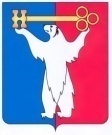 АДМИНИСТРАЦИЯ ГОРОДА НОРИЛЬСКАКРАСНОЯРСКОГО КРАЯПОСТАНОВЛЕНИЕ25.09.2019	г.Норильск	          №  413О внесении изменений в постановление Администрации города Норильска от 11.06.2014 № 345В целях приведения Административного регламента предоставления муниципальной услуги по предоставлению земельных участков, находящихся в государственной или муниципальной собственности, в собственность гражданам и юридическим лицам, собственникам зданий, строений, сооружений в соответствие требованиям Федерального закона от 27.07.2010 № 210-ФЗ «Об организации предоставления государственных и муниципальных услуг»,ПОСТАНОВЛЯЮ:Внести в Административный регламент предоставления муниципальной услуги по предоставлению земельных участков, находящихся в государственной или муниципальной собственности, в собственность гражданам и юридическим лицам, собственникам зданий, строений, сооружений, утвержденный постановлением Администрации города Норильска от 11.06.2014 № 345 (далее – Административный регламент), следующие изменения:Абзац одиннадцатый пункта 2.6 Административного регламента исключить.В пункте 2.7 Административного регламента:Абзацы четырнадцатый - шестнадцатый исключить.В абзацах семнадцатом-двадцатом слова «в подпунктах «д» – «ж», «и», «м» - «о» настоящего пункта» заменить словами «в подпунктах «д» – «ж», «и» настоящего пункта».Пункт 2.8 Административного регламента дополнить абзацем шестым следующего содержания:«- основания (случаи), указанные в пункте 2.10 Административного регламента.».Пункт 2.9 Административного регламента дополнить абзацем тринадцатым следующего содержания:«12) основания (случаи), указанные в пункте 2.10 Административного регламента.».Раздел 2 Административного регламента дополнить новым пунктом 2.10 следующего содержания: «2.10. Помимо оснований для отказа в приеме документов, необходимых для предоставления муниципальной услуги, либо в предоставлении муниципальной услуги, указанных в пунктах 2.8, 2.9 Административного регламента, такими основаниями (в том числе для последующего отказа) являются:а) изменение требований нормативных правовых актов, касающихся предоставления муниципальной услуги, после первоначальной подачи заявления о предоставлении муниципальной услуги;б) наличие ошибок в заявлении о предоставлении муниципальной услуги и документах, поданных заявителем после первоначального отказа в приеме документов, необходимых для предоставления муниципальной услуги, либо в предоставлении муниципальной услуги и не включенных в предоставленный ранее комплект документов (за исключением документов, указанных в подпунктах «д» – «ж», «и» пункта 2.7 Административного регламента);в) истечение срока действия документов или изменение информации после первоначального отказа в приеме документов, необходимых для предоставления муниципальной услуги, либо в предоставлении муниципальной услуги (за исключением документов, указанных в подпунктах «д» – «ж», «и» пункта 2.7 Административного регламента).».1.6. Раздел 2 Административного регламента дополнить новым пунктом 2.11 следующего содержания:«2.11. Основаниями для приостановления предоставления муниципальной услуги Заявителю являются:- наличие ошибок в документах, полученных в рамках межведомственного взаимодействия;- истечение срока действия документов, полученных в рамках межведомственного взаимодействия.».1.7. Пункты 2.10 - 2.18.2 Административного регламента считать пунктами 2.12 - 2.20.2 соответственно.1.8. В пункте 3.1 Административного регламента:1.8.1. Дополнить новыми абзацами четвертым и пятым следующего содержания:«- рассмотрение документов, необходимых для предоставления муниципальной услуги, и принятие решения о приостановлении предоставления муниципальной услуги;- повторный запрос документов в рамках межведомственного взаимодействия в случае выявления оснований для приостановления предоставления муниципальной услуги;».1.8.2. Абзацы четвертый - пятый считать абзацами шестым - седьмым соответственно.1.9. В пункте 3.2.4 Административного регламента слова «в пункте 2.8» заменить словами «в пунктах 2.8, 2.10».1.10. В пункте 3.3.2 Административного регламента слова «в подпунктах «д» – «ж», «и», «м» - «о» пункта 2.7» заменить словами «в подпунктах «д» – «ж», «и» пункта 2.7».1.11. Раздел 3 Административного регламента дополнить новым пунктом 3.3.3 следующего содержания:«3.3.3. Рассмотрение документов, необходимых для предоставления муниципальной услуги, и принятие решения о приостановлении предоставления муниципальной услуги:1) основанием для начала административной процедуры является рассмотрение документов, указанных в подпунктах «д» – «ж», «и» пункта 2.7 Административного регламента, полученных в рамках межведомственного взаимодействия;2) если при рассмотрении документов, указанных в настоящем пункте Административного регламента, выявляются обстоятельства, препятствующие предоставлению муниципальной услуги, указанные в 2.11 Административного регламента:- специалист отдела распоряжения земельными участками осуществляет подготовку письма о приостановлении предоставления муниципальной услуги (с обязательным указанием в нем Заявителю, что по получении необходимых документов и (или) информации, полученных в рамках повторного запроса в рамках межведомственного взаимодействия, ему будет оказана услуга в сроки, предусмотренные Административном регламентом) и передает его на подпись начальнику Управления.Решение о приостановлении предоставления муниципальной услуги принимается в пределах срока, установленного в пункте 2.5 Административного регламента. При этом течение указанного срока прерывается. Решение о приостановлении предоставления муниципальной услуги принимается не более чем на 8 дней; 3) лицами, ответственными за выполнение административной процедуры, являются специалисты отдела распоряжения земельными участками;4) срок выполнения административной процедуры составляет не более 2 рабочих дней со дня получения документов, запрашиваемых в рамках межведомственного взаимодействия;5) результатом выполнения административной процедуры является принятие решения о приостановлении предоставления муниципальной услуги.».1.12. Раздел 3 Административного регламента дополнить новым пунктом 3.3.4 следующего содержания:«3.3.4. Повторный запрос документов в рамках межведомственного взаимодействия в случае выявления оснований для приостановления предоставления муниципальной услуги:1) основанием для начала административной процедуры является принятое решение о приостановлении предоставления муниципальной услуги, указанное в пункте 3.3.3 Административного регламента;2) специалист отдела распоряжения земельными участками в течение 3 рабочих дней с даты поступления документов в рамках межведомственного взаимодействия в Управление запрашивает повторно документы (их копии или сведения, содержащиеся в них), указанные в подпунктах «д» – «ж», «и» пункта 2.7 Административного регламента, в государственных органах, органах местного самоуправления и подведомственных государственным органам или органам местного самоуправления организациях, в распоряжении которых находятся указанные документы в соответствии с нормативными правовыми актами Российской Федерации, нормативными правовыми актами субъектов Российской Федерации, муниципальными правовыми актами;3) лицами, ответственными за выполнение административной процедуры, являются специалисты отдела распоряжения земельными участками;4) срок выполнения административной процедуры составляет не более 3 рабочих дней со дня получения документов, запрашиваемых в рамках межведомственного взаимодействия;5) результатом выполнения административной процедуры является запрос документов в рамках межведомственного взаимодействия.».1.13. В пунктах 3.3.3, 3.4.1, 3.4.2 Административного регламента слова «в пункте 2.9» заменить словами «в пунктах 2.9, 2.10».1.14. Пункты 3.3.3 – 3.13.1 Административного регламента считать пунктами 3.3.5 – 3.15.1 соответственно.1.15. В абзаце втором пункта 5.7 Административного регламента слова «, если иной срок не установлен Правительством РФ» исключить.1.16. Абзац первый пункта 5.8 Административного регламента изложить в следующей редакции: «5.8. По результатам рассмотрения жалобы принимается одно из следующих решений:».1.17. Пункт 5.9 Административного регламента изложить в следующей редакции:«5.9. В случае установления в ходе или по результатам рассмотрения жалобы признаков состава административного правонарушения или преступления должностные лица, наделенные полномочиями по рассмотрению жалоб в соответствии с пунктом 5.1 Административного регламента, незамедлительно направляют имеющиеся материалы в органы прокуратуры.».1.19. Приложение № 1 к Административному регламенту изложить согласно приложению № 1 к настоящему постановлению.1.20. Приложение № 2 к Административному регламенту изложить согласно приложению № 2 к настоящему постановлению.2.	Опубликовать настоящее постановление в газете «Заполярная правда» 
и разместить его на официальном сайте муниципального образования город Норильск.3.	Настоящее постановление вступает в силу после его официального опубликования в газете «Заполярная правда» и распространяет свое действия на правоотношения, возникшие с 18.10.2018, за исключением положений, предусмотренных пунктами 1.15 – 1.17 настоящего постановления, которые распространяют свое действие на правоотношения, возникшие с 30.03.2018.И.о. Главы города Норильска                                                                            А.В. МалковПриложение № 1 к постановлениюАдминистрации города Норильскаот 25.09.2019 № 413Приложение N 1к Административному регламентупредоставления муниципальной услугипо предоставлению земельных участков,находящихся в государственной илимуниципальной собственности, в собственностьгражданам и юридическим лицам,собственникам зданий, строений, сооружений,утвержденному постановлением Администрациигорода Норильска от 11.06.2014 № 345ТИПОВАЯ ФОРМАРАСПИСКИ О ПРИЕМЕ ДОКУМЕНТОВПеречень документов:____ часов ____ минут"___" __________ г.  ___________ (________________________________________)                                          подпись   (Ф.И.О. специалиста, принявшего документы)Приложение № 2 к постановлению Администрации города Норильска   от 25.09.2019 № 413Приложение N 2к Административному регламентупредоставления муниципальной услуги по предоставлению земельных участков, находящихся в государственной или муниципальной собственности, в собственность гражданам и юридическим лицам, собственникам зданий, строений, сооружений, утвержденному постановлением Администрации города Норильска от 11.06.2014 № 345БЛОК-СХЕМАПРЕДОСТАВЛЕНИЯ МУНИЦИПАЛЬНОЙ УСЛУГИ ПО ПРЕДОСТАВЛЕНИЮ ЗЕМЕЛЬНЫХ УЧАСТКОВ, НАХОДЯЩИХСЯ В ГОСУДАРСТВЕННОЙ ИЛИ МУНИЦИПАЛЬНОЙ СОБСТВЕННОСТИ, В СОБСТВЕННОСТЬ ГРАЖДАНАМ И ЮРИДИЧЕСКИМ ЛИЦАМ, СОБСТВЕННИКАМ ЗДАНИЙ, СТРОЕНИЙ, СООРУЖЕНИЙ   да    нет                                 да нет                                        да                                                      нетN п/пВид документаКол-во листов12345678910Прием и регистрация Заявления с документамиПроверка наличия оснований для отказа в приеме Заявления с приложенными документамиНаличие оснований для отказа в приеме Заявления с приложенными документамиОтказ в приеме документовНаличие оснований для приостановления предоставления муниципальной услугиПовторный запрос документов в рамках межведомственного взаимодействия в случае выявления оснований для приостановления предоставления муниципальной услугиПроверка документов и определение отсутствия либо наличия оснований для отказа в предоставлении муниципальной услугиНаличие оснований для отказа в предоставлении муниципальной услугиПодготовка и издание распоряжения Администрации города Норильска об отказе в предоставлении земельного участка в собственность Заявителя Подготовка и издание распоряжения Администрации города Норильска, подготовка проекта договора купли-продажи о предоставлении земельного участка в собственность Заявителя Направление копии распоряжения заявителю  Направление Заявителю проекта договора купли-продажи земельного участка